            PRE-MIDTERM (2022 - 23)Class: X		                      Sub: FRENCH (018)	      Max Marks: 30Date: 29.05.2022			       Set - 2		                Time        : 1 hour------------------------------------------------------------------------------------This question paper is divided into 4 sections:SECTION A - COMPRÉHENSION ÉCRITE - 5 MARKSI.Lisez ce texte et répondez aux questions suivantes:Le Tour de France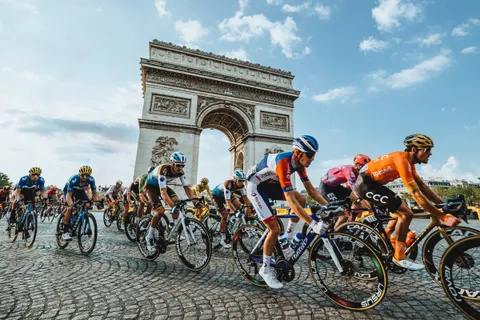 Le cyclisme est le sport le plus populaire de France. Suivi par plus de dix millions de personnes, le Tour de France, créé en 1903, est une compétition de cyclisme. C'est la plus longue, la plus dure et la plus prestigieuse des courses cyclistes du monde.La course dure trois semaines et fait une boucle de 3000 km environ. Il y a des étapes en plaine de plus de 300 km, des étapes de montagne moins longue mais très exigeantes et des étapes très courtes (de 50 à 60 km) 'contre la montre'.Il y a en moyenne cent trente coureurs, de nationalités différentes, répartis en équipes. Celui qui a fait le meilleur temps depuis le début du Tour porte le fameux maillot jaune. Le roi des montagnes porte un maillot blanc aux pois rouges et le champion du jour porte un maillot rouge.1.Trouvez dans le texte:                                                                 {2x½ = 1 mark}a) Un adjectif dérivant du verbe « exiger ».b) Un mot qui veut dire: « le commencement »2. Choisissez le contraire des mots suivants:                                {4x½ = 2 marks}a) courte ≠ b) noir ≠c) vers ≠d) fin ≠3. Écrivez vrai ou faux:                                                                  {2x½ = 1 mark}a) Le Tour de France se déroule chaque année par étapes.b) C'est seulement le champion du jour qui peut porter le maillot rouge.4. Repondez aux questions:                                                            {1x1 = 1 mark}a) Quel est le sport le plus populaire de France?SECTION B – PRODUCTION ÉCRITE-7 MARKSII.1. Écrivez une lettre à votre ami(e) indien(ne) en décrivant le système éducatif en France?                                                  (Ou)2. Vous avez trouvé un emploi de votre choix. Rédigez une lettre à votre cousin(e) en disant ce que vous avez fait pour le trouver et combien cela vous plait.SECTION C - GRAMMAIRE - 13 MARKSIII.Complétez avec les pronoms rélatifs {où/dont/qui/que}                   {3x1 = 3 marks}1. La plage est un lieu ____ il y a du sable2. J’ai deux cousins ______ sont nés en France.3. C’est une attitude _______ il n’est pas fier.IV.Complétez avec les pronoms rélatifs composés:                                 {3x1 = 3 marks}1. C'est la table ___________ j'ai écrit toute mon enfance.2. Les deux valises ______________ j'ai voyagé ont disparu.3. Elle a un sac à main _________ elle garde son argent.V.Mettez les verbes aux temps convenables                                            {4x1 = 4 marks}1.Dès qu'il _____________(dîner), il ira se coucher.2. Hier soir, mon père _______ (prendre) sa valise à l’aéroport3. Venez les enfants! Je prendrai vos valises quand vous ________ (descendre) du train.4. Apès le diner, nous _______ (voir) un bon film anglaise.VI. Completez avec les articles ou les prépositions convenables         {6 x½ = 3 marks}1.Je n’aime pas ______ chocolat.2.Aujourd’hui, je vais _______ école pour parler _______instituteur.3. Nous allons _____ Tokyo _____ Japon.4. En été, Il fait chaud ____ Inde.SECTION D - CULTURE ET CIVILISATION - 5 MARKSVII.Répondez aux questions:                                                               {2x1 = 2marks}1.Quelles sont les différentes parties d’un CV? 2. Dans quelle classe entre-t-on au collège en France?VIII.Complétez:                                                                                    {3x1 = 3marks}1.____________ est une chanteuse Québécoise.2.Dans un IUT, on suit des cours de _______________.3.On obtient le diplôme de _________ à la fin du lycée en France.BONNE CHANCE!!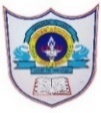 INDIAN SCHOOL AL WADI AL KABIR1.Section AUnderstanding (Compréhension écrite)5 marks 2.Section BCreating (Production écrite) 7 marks 3.Section CGrammar (Grammaire)	13 marks 4.Section DRemembering and Analyzing (Culture et Civilisation)5 marks 